W4 – LINKhttps://signnow.com/s/7hxcgBVWW4 – QR CODE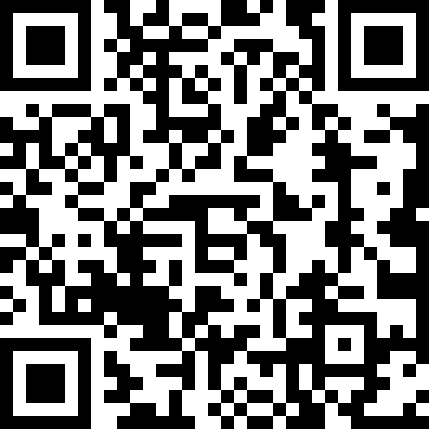 